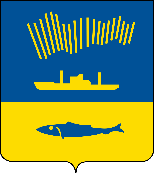 АДМИНИСТРАЦИЯ ГОРОДА МУРМАНСКАП О С Т А Н О В Л Е Н И Е   .  .                                                                                                            №     В соответствии со статьей 172 Бюджетного кодекса Российской Федерации, решением Совета депутатов города Мурманска от 26.05.2008                   № 50-618 «Об утверждении «Положения о бюджетном устройстве и бюджетном процессе в муниципальном образовании город Мурманск»                          п о с т а н о в л я ю: 1. 	Внести в приложение к Порядку составления проекта бюджета муниципального образования город Мурманск, утвержденный постановлением администрации города Мурманска от 05.08.2013 № 2029 (в ред. постановлений от 23.07.2014 № 2382, от 03.12.2014 № 3954, от 10.07.2015 № 1875,                             от 09.11.2015 № 3090, от 02.09.2016 № 2627, от 31.10.2016 № 3303,                              от 26.07.2017 № 2436, от 31.07.2018 № 2367), следующее изменение:- в пункте 4 слова «до 10 августа» заменить словами «до 1 июля».2. 	Отделу информационно-технического обеспечения и защиты информации администрации города Мурманска (Кузьмин А.Н.) разместить настоящее постановление на официальном сайте администрации города Мурманска в сети Интернет.3.	Редакции газеты «Вечерний Мурманск» (Хабаров В.А.) опубликовать настоящее постановление.4. 	Настоящее постановление вступает в силу со дня официального опубликования.5.	Контроль за выполнением настоящего постановления оставляю за собой.Глава администрации города Мурманска                                 				            А.И. Сысоев